Name ______________________________ Date ______________________Chapter 6: A Rich and Royal ColonyTrue/FalseIndicate whether the statement is true or false.____	1.	Most of the townships founded to attract settlers became permanent towns.____	2.	Slave labor made South Carolina the richest of the thirteen British colonies in America.____	3.	The Seven Year War was the first truly global war in history.____	4.	The Regulator Movement ended with the passage of an act to establish ten local courthouses and jails in the colony.Multiple ChoiceIdentify the choice that best completes the statement or answers the question.____	1.	Which was NOT a long-lasting characteristic of government left over from South Carolina’s colonial experience?____	2.	What did the leaders of South Carolina do to attract whites to settle in the colony?____	3.	How did the creation of the colony of Georgia benefit South Carolina?____	4.	Why were slaves quarantined for ten days before being taken to the slave auction?____	5.	What was the most serious form of slave resistance?____	6.	Where did most of the slaves in South Carolina work?Excerpts from the 1740 South Carolina Slave CodeThe Stono Rebellion of 1739 frightened the colony’s white colonists. By this time, slaves outnumbered white residents, and more slaves were arriving every year. As a result, South Carolina’s Assembly enacted a slave code that lasted for more than one hundred years. Following are some of the provisions of that code.WHEREAS, in his Majesty’s plantations in America, slavery has been introduced and allowed, and the people commonly called Negroes, Indians, mulattoes, and mestizoes, have been deemed absolute slaves, and the subjects of property in the hands of particular persons, the extent of whose power over such slaves ought to be settled and limited by positive laws, so that the slave may be kept in due subjection and obedience. . . .III. And for the better keeping slaves in due order and subjection, Be it further enacted . . . That no person whatsoever shall permit or suffer any slave under his or their care or management. . . .to go out of the limits of the said town, or. . .go out of the plantation to which such slave belongs, or. . .is usually employed, without a letter. . .or a ticket. . . .signed by the master or another person having the care of charge of such slave. . . .VII. And be it further enacted . . . That it shall and may be lawful for every justice . . .to disperse any assembly or meeting of slaves which may disturb the peace or endanger the safety of his Majesty’s subjects, and to search all suspected places for arms, ammunition or stolen goods, and to apprehend and secure all such slaves as they shall suspect to be guilty of any crimes or offences whatsoever, and to bring them to speedy trial . . .XVII. And be it further enacted . . . That . . . every slave who shall raise or attempt to raise an insurrection in this Province, shall endeavor to delude or entice any slave to run away and leave this Providence, every such slave and slaves and his and their accomplices, aiders and abettors, shall, upon conviction . . . suffer death.____	7.	According to the document, what was the primary purpose of the slave codes?____	8.	According to the slave code, what was the punishment for any slave who attempted to cause an uprising?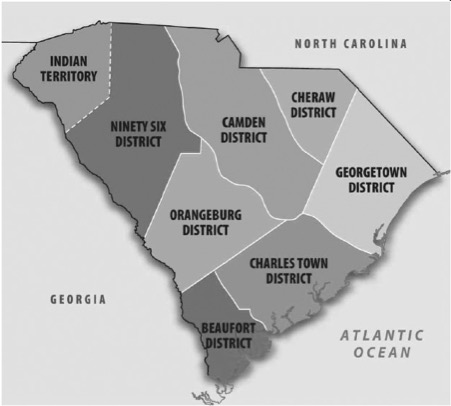 ____	9.	According to the map, which circuit court district does NOT border North Carolina?____	10.	According to the map, how many circuit court districts were located in the Upcountry?____	11.	Why did the Upcountry have so much lawlessness?____	12.	Why was the Regulator Movement ineffective?CompletionComplete each statement.	1.	____________________ was the most rapidly growing part of South Carolina’s population.	2.	Pennsylvania Dutch was another name for _________________________.	3.	Slaves developed the __________________ language, a language that included parts of several different languages.MatchingMatch the term with its definition.____	1.	keep separate____	2.	name given to a slave who was chosen because of an ability to control other slaves____	3.	person who practices a skill or handicraft____	4.	barrier, cushion____	5.	the practice of setting a slave free as a reward for serviceEssay	1.	Describe the differences between the Lowcountry and the Upcountry at the end of the colonial era.Chapter 6: A Rich and Royal ColonyAnswer SectionTRUE/FALSE	1.	ANS:	F	PTS:	1	DIF:	Comprehension	REF:	Chapter 6 Section 1		TOP:	Royal Colony			2.	ANS:	T	PTS:	1	DIF:	Knowledge	REF:	Chapter 6 Section 2TOP:	Slavery	3.	ANS:	T	PTS:	1	DIF:	Knowledge	REF:	Chapter 6 Section 4TOP:	French and Indian War	4.	ANS:	FThe Regulator Movement ended with the passage of the Circuit Court Act of 1769.PTS:	1	DIF:	Knowledge	REF:	Chapter 6 Section 4	TOP:	Regulator Movement	MULTIPLE CHOICE	1.	ANS:	A	PTS:	1	DIF:	Analysis	REF:	Chapter 6 Section 1TOP:	Royal Colony			2.	ANS:	A	PTS:	1	DIF:	Analysis	REF:	Chapter 6 Section 1TOP:	Cultural Diversity		3.	ANS:	B	PTS:	1	DIF:	Analysis	REF:	Chapter 6 Section 1TOP:	Royal Colony			4.	ANS:	B	PTS:	1	DIF:	Comprehension	REF:	Chapter 6 Section 2		TOP:	Slavery	5.	ANS:	C	PTS:	1	DIF:	Comprehension	REF:	Chapter 6 Section 2		TOP:	Slavery	6.	ANS:	C	PTS:	1	DIF:	Comprehension	REF:	Chapter 6 Section 2		TOP:	Slavery	7.	ANS:	D	PTS:	1	DIF:	Comprehension	REF:	Chapter 6 Section 2		TOP:	Slavery	8.	ANS:	B	PTS:	1	DIF:	Comprehension	REF:	Chapter 6 Section 2		TOP:	Slavery	9.	ANS:	D	PTS:	1	DIF:	Application	REF:	Chapter 6 Section 4TOP:	Regulator Movement		10.	ANS:	C	PTS:	1	DIF:	Application	REF:	Chapter 6 Section 4TOP:	Regulator Movement		11.	ANS:	C	PTS:	1	DIF:	Analysis	REF:	Chapter 6 Section 4TOP:	Regulator Movement		12.	ANS:	B	PTS:	1	DIF:	Analysis	REF:	Chapter 6 Section 4TOP:	Regulator Movement	COMPLETION	1.	ANS:	BlacksPTS:	1	DIF:	Knowledge	REF:	Chapter 6 Section 1	TOP:	Slavery	2.	ANS:	GermansPTS:	1	DIF:	Knowledge	REF:	Chapter 6 Section 1	TOP:	Cultural Diversity		3.	ANS:	pidginPTS:	1	DIF:	Knowledge	REF:	Chapter 6 Section 2	TOP:	SlaveryMATCHING	1.	ANS:	G	PTS:	1	DIF:	Knowledge	REF:	Chapter 6 Section 2TOP:	Vocabulary	2.	ANS:	E	PTS:	1	DIF:	Knowledge	REF:	Chapter 6 Section 2TOP:	Vocabulary	3.	ANS:	B	PTS:	1	DIF:	Knowledge	REF:	Chapter 6 Section 2TOP:	Vocabulary	4.	ANS:	C	PTS:	1	DIF:	Knowledge	REF:	Chapter 6 Section 1TOP:	Vocabulary	5.	ANS:	F	PTS:	1	DIF:	Knowledge	REF:	Chapter 6 Section 2TOP:	VocabularyESSAY	1.	ANS:	Answers will vary, but may include:Lowcountry: 	Old white population lived here; Anglican Church dominated; many		 plantations and slaves; whites from here dominated government Upcountry:  	Nearly 80% of white population lived here; dominated by religious dissenters, 			 e.g., Presbyterians, Lutherans, Baptists, Quakers; more small farms; few slave		 owners; had little voice in governmentPTS:	1	DIF:	Comprehension		REF:	Chapter 6 Section 1TOP:	Royal Colony		a.Blacks should have no voice in the government.b.The legislature should control local governments.c.Power should be in the hands of the upper class of property owners.d.The lower house of the General Assembly should control the other branches of government.a.They offered them free land.b.They promised them religious freedom.c.They offered them protection from the Indians.d.They promised them a better life than they had in Europe.a.It provided a market for trade.b.It provided a protective border.c.It gave South Carolinians an English-speaking neighbor to the south.d.It brought new settlers, some of whom moved farther north into South Carolina.a.to fatten them upb.to check for diseasesc.to teach them some Englishd.to let them rest from the grueling voyagea.arsonb.physical attacksc.organized rebelliond.slowing down the work pacea.in the plantation housesb.in the cotton fieldsc.in the rice fieldsd.in the tobacco fieldsa.to provide a bill of rights for slavesb.to provide a process for freeing slavesc.to provide a code of conduct for slavesd.to provide a list of restrictions for slavesa.a beatingb.deathc.deportationd.life in prisona.Camden Districtb.Georgetown Districtc.Ninety-Six Districtd.Orangeburg Districta.2b.3c.4d.5a.Criminals moved there from Georgia.b.Honest citizens would not confront lawbreakers.c.There were no courts to bring criminals to justice.d.Criminals joined with Indians to create a lawless society.a.The Regulators were not trained.b.The Regulators abused the system.c.The Regulators would not punish their friends.d.The Regulators had no place to detain suspected lawbreakers.a.apprenticef.manumissionb.artisang.quarantinec.bufferh.Regulatorsd.chatteli.utopiae.driver